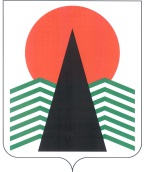 АДМИНИСТРАЦИЯ  НЕФТЕЮГАНСКОГО  РАЙОНАпостановлениег.НефтеюганскО порядке предоставления гранта в форме субсидии на реализацию проектов, направленных на укрепление финно-угорских связей, этнографического туризма, поддержку и развитие языков и культуры коренных малочисленных народов, проживающих на территории Нефтеюганского районаВ соответствии с пунктом 7 статьи 78 Бюджетного кодекса Российской Федерации, Федеральным законом от 06.10.2003 № 131-ФЗ «Об общих принципах организации местного самоуправления в Российской Федерации», постановлением Правительства Российской Федерации от 27.03.2019 № 322 «Об общих требованиях 
к нормативным правовым актам и муниципальным правовым актам, устанавливающим порядок предоставления грантов в форме субсидий, в том числе предоставляемых на конкурсной основе», в целях реализации мероприятия муниципальной программы, утвержденной постановлением администрации Нефтеюганского района от  31.10.2016 № 1785-па-нпа «Об утверждении муниципальной программы Нефтеюганского района «Социально-экономическое развитие населения района из числа коренных малочисленных народов Севера Нефтеюганского района на 2019-2024 годы и на период до 2030 года», 
п о с т а н о в л я ю:Утвердить Порядок предоставления гранта в форме субсидии на реализацию проектов, направленных на укрепление финно-угорских связей, этнографического туризма, поддержку и развитие языков и культуры коренных малочисленных народов, проживающих на территории Нефтеюганского района (приложение).Настоящее постановление подлежит официальному опубликованию 
в газете «Югорское обозрение» и размещению на официальном сайте органов местного самоуправления Нефтеюганского района.Настоящее постановление вступает в силу после официального опубликования.Контроль за выполнением постановления возложить на директора департамента строительства и жилищно-коммунального комплекса – заместителя главы Нефтеюганского района Кошакова В.С.Исполняющий обязанности Главы района							С.А.КудашкинПриложениеУТВЕРЖДЕНпостановлением администрации Нефтеюганского районаот 17.05.2019 № 1061-па-нпа ПОРЯДОК предоставления гранта в форме субсидии на реализацию проектов,  направленных на укрепление финно-угорских связей, этнографического туризма, поддержку и развитие языков и культуры коренных малочисленных народов проживающих на территории Нефтеюганского района (далее – Порядок)Общие положения о предоставлении грантаНастоящий Порядок разработан в соответствии с пунктом 7 статьи 78 Бюджетного кодекса Российской Федерации, постановлением Правительства Российской Федерации от 27.03.2019 № 322 «Об общих требованиях к нормативным правовым актам и муниципальным правовым актам, устанавливающим порядок предоставления грантов в форме субсидий, в том числе предоставляемых 
на конкурсной основе», в целях реализации основного мероприятия 4 «Меры поддержки направленные на укрепление межнационального согласия, поддержку 
и развитие языков, народных промыслов» муниципальной программы Нефтеюганского района «Социально-экономическое развитие населения района 
из числа коренных малочисленных народов Севера Нефтеюганского района 
на 2019-2024 годы и на период до 2030 года».В настоящем Порядке используются следующие понятия:Грант – денежные средства, предоставляемые из бюджета Нефтеюганского района в форме субсидии на конкурсной основе в целях финансового обеспечения затрат на реализацию проектов, направленных на укрепление финно-угорских связей, этнографического туризма, поддержку и развитие языков и культуры коренных малочисленных народов проживающих на территории Нефтеюганского района.Соискатель гранта – юридические лица, (за исключением государственных (муниципальных) учреждений), индивидуальные предприниматели, разрабатывающие проекты, направленные на достижение практических результатов по укреплению финно-угорских связей, становлению, развитию 
и совершенствованию этнографического туризма, поддержку и развитие языков 
и культуры коренных малочисленных народов проживающих на территории Нефтеюганского района. Заявка (конкурсная документация) – комплект документов и материалов, представляемых соискателем гранта организатору конкурса в соответствии 
с условиями и порядком участия в конкурсе, а также документы и материалы, представляемые дополнительно по инициативе соискателя гранта.Конкурсный проект (далее – проект) – документ, входящий в состав заявки и раскрывающий содержание представленной на соискание гранта программы.Получатель гранта – соискатель гранта, заявка которого признана победившей в конкурсе.Целью предоставления гранта является укрепление финно-угорских связей, стимулирование развития этнографического туризма, поддержка и развитие языков и культуры коренных малочисленных народов, проживающих на территории Нефтеюганского района.Главным распорядителем бюджетных средств по предоставлению гранта, предусмотренного настоящим Порядком, является администрация Нефтеюганского района (далее – главный распорядитель бюджетных средств).Критерии отбора для получателей грантаСоискателями гранта могут выступать юридические лица, различных организационно-правовых форм, (за исключением государственных (муниципальных) учреждений), индивидуальные предприниматели, чья деятельность направлена 
на укрепление финно-угорских связей, развитие этнографического туризма, языков 
и культуры коренных малочисленных народов, проживающих на территории Нефтеюганского района, осуществляющие деятельность и зарегистрированные 
на территории Нефтеюганского района, подавшие заявку на участие в конкурсе, 
при соблюдении следующих условий:1.5.1. К участию в конкурсе не допускаются соискатели гранта, которые 
на первое число месяца, в котором подана заявка:а) имеют неисполненную обязанность по уплате налогов, сборов, страховых взносов, пеней, штрафов, процентов, подлежащих уплате в соответствии 
с законодательством Российской Федерации о налогах и сборах;б) имеют просроченную задолженность по возврату в бюджет Нефтеюганского района субсидий, бюджетных инвестиций, предоставленных, в том числе 
в соответствии с иными муниципальными правовыми актами, и иную просроченную задолженность перед бюджетом Нефтеюганского района;в) юридические лица – находящиеся в процессе реорганизации, ликвидации, банкротства, индивидуальные предприниматели – прекратившие деятельность 
в качестве индивидуального предпринимателя;г) являются иностранными юридическими лицами, а также российскими юридическими лицами, в уставном (складочном) капитале которых доля участия иностранных юридических лиц, местом регистрации которых является государство или территория, включенные в утверждаемый Министерством финансов Российской Федерации перечень государств и территорий, предоставляющих льготный налоговый режим налогообложения и (или) не предусматривающих раскрытия 
и предоставления информации при проведении финансовых операций (офшорные зоны) в отношении таких юридических лиц, в совокупности превышает 50 процентов;д) ранее получили средства из бюджета Нефтеюганского района на цели, указанные в пункте 1.3 раздела 1 настоящего Порядка.1.5.2. Соискателями гранта не могут быть:а) государственные корпорации;б) государственные компании;в) политические партии;г) государственные учреждения;д) муниципальные учреждения;е) муниципальные унитарные предприятия.Порядок проведения отбора соискателей гранта для предоставления им грантаКомитет по делам народов Севера, охраны окружающей среды и водных ресурсов администрации Нефтеюганского района (далее – организатор конкурса):Обеспечивает работу конкурсной комиссии по определению претендентов на предоставление гранта на реализацию проектов, направленных на укрепление финно-угорских связей, этнографического туризма, поддержку и развитие языков и культуры коренных малочисленных народов,  проживающих на территории Нефтеюганского района (далее – конкурсная комиссия), положение и состав которой, утверждается распоряжением администрации Нефтеюганского района.Размещает объявление о проведении отбора на официальном сайте  органов местного самоуправления Нефтеюганского района и обеспечивает опубликование в газете «Югорское обозрение». Объявление о проведении конкурса размещается не позднее 3 рабочих дней 
до начала срока приема заявок на участие в конкурсе и должно включать следующую информацию:а) перечень документов, необходимых для участия в конкурсе;б) сроки приема заявок на участие в конкурсе;в) время и место приема заявок на участие в конкурсе, почтовый адрес 
и адрес электронной почты для направления заявок на участие в конкурсе;г) номер телефона для получения консультаций по вопросам подготовки 
заявок на участие в конкурсе;Срок приема заявок на участие в конкурсе не может быть менее 
20 календарных дней.Организует консультирование по вопросам подготовки заявок на участие в конкурсе.Организует прием, регистрацию и передачу на рассмотрение конкурсной комиссии заявок на участие в конкурсе.Обеспечивает сохранность поданных заявок на участие в конкурсе.Для участия в конкурсе проектов на предоставление гранта из бюджета Нефтеюганского района соискатель гранта представляет организатору конкурса следующую конкурсную документацию:2.2.1. Сопроводительное письмо на председателя комитета по делам народов Севера, охраны окружающей среды и водных ресурсов администрации Нефтеюганского района по форме согласно приложению № 1 к настоящему Порядку.2.2.1. Заявка на участие в конкурсе по форме согласно приложению № 2 
к настоящему Порядку.Один соискатель гранта может подать только одну заявку.2.2.2. Смету расходов по форме согласно приложению № 3 к настоящему Порядку.2.2.3. Копии учредительных документов, заверенные печатью и подписью руководителя.2.2.4. Письмо-подтверждение о том, что на дату регистрации заявки на участие в конкурсе соискатель гранта не находится в процессе ликвидации 
или реорганизации, а также об отсутствии действующего решения уполномоченного органа (органа юстиции, прокуратуры, суда) о приостановлении деятельности организации на момент подачи заявки (письмо-подтверждение составляется 
в свободной форме). 2.2.5. Сведения о банковских реквизитах соискателя гранта.2.3. Помимо документов, указанных в пункте 2.2 раздела 2 Порядка, соискатель гранта может представить дополнительные документы и материалы о деятельности организации, в том числе информацию о ранее реализованных проектах.Если указанная информация в заявке содержит персональные данные, 
то соискатель гранта представляет согласие на их обработку. 2.4. При поступлении организатору конкурса заявки, секретарь конкурсной комиссии регистрирует ее в журнале учета заявок на участие в конкурсе в день 
ее поступления.Организатор конкурса в течение 10 дней после регистрации заявки запрашивает в порядке межведомственного взаимодействия в соответствии 
с требованиями законодательства Российской Федерации:выписку из Единого государственного реестра юридических лиц;справку налогового органа о наличии/отсутствии  задолженности 
по уплате налогов, сборов, страховых взносов, пеней, штрафов, процентов, подлежащих уплате в соответствии с законодательством Российской Федерации 
о налогах и сборах;справку Фонда социального страхования, подтверждающую отсутствие задолженности по страховым взносам;информацию о наличии либо отсутствии просроченной задолженности 
по возврату в бюджет Нефтеюганского района субсидий, бюджетных инвестиций, предоставленных, в том числе в соответствии с иными муниципальными правовыми актами, и иной просроченной задолженности перед бюджетом Нефтеюганского района.2.5. Заявки могут быть отозваны соискателями гранта до окончания срока их приема путем направления  организатору конкурса соответствующего обращения. Отозванные заявки не учитываются при подсчете количества заявок, представленных для участия в конкурсе.2.6. Заявка на участие в конкурсе должна быть представлена на бумажном 
и электронном носителе.2.7. Представленные на конкурс документы возврату не подлежат.2.8. Документы, представленные не в полном объеме, либо поступившие после окончания установленного срока приема заявок, не рассматриваются.2.9. В случае отсутствия заявок или в случае несоответствия требованиям, указанным в пункте 1.6  раздела 1 настоящего Порядка, всех соискателей гранта, конкурс признается несостоявшимся, о чем в срок не позднее 10 рабочих дней 
с момента завершения приема заявок оформляется протокол.2.10. Основаниями для отказа соискателю гранта в участии в конкурсе являются:2.10.1. Несоответствие представленных соискателем гранта документов требованиям, определенным  подпунктом 2.2 настоящего раздела, или непредставление (предоставление не в полном объеме) указанных документов.2.10.2. Недостоверность представленной соискателем гранта информации.2.10.3. Несоответствие соискателя гранта следующим требованиям:а) соискатель гранта не является иностранным юридическим лицом, а также российским юридическим лицом, в уставном (складочном) капитале которого доля участия иностранных юридических лиц, местом регистрации которых является государство (территория), включенное в утверждаемый Министерством финансов Российской Федерации перечень государств и территорий, предоставляющих льготных налоговый режим налогообложения и (или) не предусматривающих раскрытия и предоставления информации при проведении финансовых операций (офшорные зоны), в совокупности превышает 50 процентов;б) соискатель гранта не получает в текущем финансовом году средства 
из бюджета Нефтеюганского района в соответствии с иными правовыми актами 
на цели, установленные правовым актом;в) у соискателя гранта на первое число месяца, в котором подана заявка, отсутствует просроченная задолженность по возврату в бюджет Нефтеюганского района субсидий, бюджетных инвестиций, предоставленных, в том числе 
в соответствии с иными правовыми актами, и иная просроченная задолженность перед бюджетом Нефтеюганского района;г) у соискателя гранта отсутствует неисполненная обязанность по уплате налогов, сборов, страховых взносов, пеней, штрафов и процентов, подлежащих уплате в соответствии с законодательством Российской Федерации о налогах и сборах на первое число месяца, в котором подана заявка;д) соискатель гранта, являющийся юридическим лицом на первое число месяца, в котором подана заявка, не должен находиться в процессе ликвидации, банкротства, а соискатель гранта, являющийся индивидуальным предпринимателем, не должен прекратить деятельность в качестве индивидуального предпринимателя.2.11. Порядок определения победителя конкурсного отбора.2.11.1. Рассмотрение и оценка заявок осуществляется конкурсной комиссией 
в течение 10 дней после окончания приема заявок по критериям с использованием балльной системы в соответствии с приложением № 3 к настоящему Порядку.На основании оценочных ведомостей заполняется итоговая ведомость, 
и формируется итоговый балл по каждому проекту в соответствии 
с приложением   № 4 к настоящему Порядку.На основе итоговых баллов, присвоенных каждому проекту, формируется сводная ведомость, в которой соискатели гранта располагаются в порядке, начиная 
с той, которая набрала наибольшее количество баллов и далее по степени убывания 
в соответствии с приложением № 5 к настоящему Порядку.Секретарь конкурсной комиссии рассчитывает рейтинг – общий суммарный балл каждой заявки, поданной на участие в конкурсе. В конкурсе признается победителем соискатель гранта, чья заявка набрала наибольшее количество баллов. Если две и более заявки набрали одинаковое количество баллов, победитель определяется простым большинством голосов присутствующих на заседании членов конкурсной комиссии. Результаты конкурса оформляются протоколом конкурсной комиссии, 
в котором указывается рейтинг заявок, поданных соискателями гранта, победитель 
и размер гранта, подлежащий выделению из бюджета.2.15.2. Единственный участник конкурса, заявка которого соответствует требованиям пунктов 2.2 и 1.6 настоящего Порядка, признается победителем конкурса, если итоговый балл оценки его проекта составляет не менее 24.3. Условия и порядок предоставления гранта3.1. Для получения гранта Получателю гранта не требуется предоставлять дополнительные документы, за исключением документов, предоставленных 
при отборе.3.2. На основании решения конкурсной комиссии, которое оформляется протоколом конкурсной комиссии, организатор конкурса готовит проект распоряжения администрации Нефтеюганского района (далее – распоряжение 
о предоставлении гранта), содержащий сведения о победителе конкурса, наименование проекта с указанием размера предоставляемого гранта, срока заключения договора о предоставлении гранта с победителем конкурса (далее – договор). 3.3.	На основании распоряжения о предоставлении гранта в течение 
10 рабочих дней после его подписания в соответствии с типовой формой соглашения (договора), установленной финансовым органом муниципального образования Нефтеюганский район, организатор конкурса осуществляет подготовку проекта договора о предоставлении гранта с победителем конкурса, в котором предусматриваются:а) условия, порядок и сроки предоставления гранта;б) размер гранта;в) цель и срок использования гранта;г) порядок, форма и сроки представления отчетности о целевом использовании гранта;д) согласие получателя гранта, а также согласие лиц, являющихся поставщиками (подрядчиками, исполнителями) по договорам (соглашениям), заключенным в целях исполнения обязательств по договорам (соглашениям) 
о предоставлении гранта на осуществление главным распорядителем бюджетных средств, предоставляющим грант, в лице организатора конкурса, и органом муниципального финансового контроля, в лице контрольно-ревизионного управления администрации Нефтеюганского района, проверок соблюдения получателем гранта условий, целей и порядка предоставления гранта;е) осуществление контроля организатором конкурса и контрольно-ревизионным управлением администрации Нефтеюганского района 
за использованием гранта;ж) обязанность получателя гранта вернуть в бюджет Нефтеюганского района остатки гранта, неиспользованные в текущем финансовом году или грант, использованный не по целевому назначению, в соответствии с пунктом 5.3 настоящего Порядка;з) порядок возврата гранта в случае его нецелевого использования или неиспользования в установленные сроки;и) ответственность сторон в случае нарушения или неисполнения условий договора;к) запрет приобретения за счет полученных средств иностранной валюты, 
за исключением операций, осуществляемых в соответствии с валютным законодательством Российской Федерации при закупке (поставке) высокотехнологичного импортного оборудования, сырья и комплектующих изделий, а также связанных с достижением целей предоставления этих средств иных операций, определенных нормативными правовыми актами, муниципальными правовыми актами, регулирующими предоставление субсидий указанным юридическим лицам;л) платежные реквизиты сторон.3.4. Внесение изменений в договор осуществляется по инициативе получателя гранта или главного распорядителя бюджетных средств (далее – стороны) 
в письменной форме в виде дополнительного соглашения к договору, которое являются его неотъемлемой частью, и вступает в действие после его подписания сторонами.3.5. Расторжение договора возможно при взаимном согласии сторон.3.6. Основаниями для отказа получателю гранта в предоставлении гранта являются: несоответствие представленных получателем гранта документов требованиям 
к документам, определенных пунктом 2.2 раздела 2 настоящего Порядка;непредставление (предоставление не в полном объеме) указанных документов.3.7. Предельный размер гранта составляет 10 000 000,00 (десять миллионов) рублей 00 копеек. 3.8. Размер софинансирования (собственных средств и (или) привлеченных средств) получателем гранта должен составлять не менее 5% от суммы сметы 
по проекту.3.9. Управление отчётности и программно-целевого планирования администрации Нефтеюганского района, в течение 5 рабочих дней с даты заключения договора, обеспечивает перечисление гранта в форме субсидии получателю гранта 
на банковский счет получателя гранта.3.10. Грант подлежит перечислению получателю гранта на расчетный счет, открытый получателем гранта в российских кредитных организациях.3.11. Предоставленный грант должен быть использован в срок, предусмотренный договором. Срок использования гранта определяется с учетом срока реализации проекта, но не более чем до конца текущего финансового года.3.12. Получатель гранта вправе осуществлять в соответствии с проектом следующие затраты, на финансовое обеспечение (возмещение) которых предоставляется грант:а) оплата труда физических лиц, участвующих в реализации проекта;б) оплата товаров, работ, услуг, направленных на реализацию мероприятий проекта;в) арендная плата, направленная на реализацию мероприятий проекта;г) уплата налогов, сборов, страховых взносов и иных обязательных 
платежей в бюджетную систему Российской Федерации, направленных 
на реализацию мероприятий проекта.3.13. За счет предоставленного гранта получателю гранта запрещается 
осуществлять следующие расходы:а) расходы, связанные с осуществлением предпринимательской 
деятельности и оказанием помощи коммерческим организациям;б) расходы, связанные с осуществлением деятельности, не связанной 
с проектом;г) расходы на поддержку политических партий и избирательных кампаний;д) расходы на проведение митингов, демонстраций, пикетирований;е) расходы на фундаментальные научные исследования;ж) расходы на приобретение алкогольных напитков и табачной продукции;з) уплата штрафов;и) приобретение иностранной валюты, за исключением операций, осуществляемых в соответствии с валютным законодательством Российской Федерации при закупке (поставке) высокотехнологичного импортного оборудования, сырья и комплектующих изделий, а также связанных с достижением целей предоставления этих средств иных операций, определенных нормативными правовыми актами, муниципальными правовыми актами, регулирующими предоставление субсидий указанным юридическим лицам.4. Требования к отчетности4.1. Получатель гранта представляет организатору конкурса отчетность 
об  осуществлении расходов, источником финансового обеспечения которых является грант, в течение 15 дней после установленного договором срока использования гранта.4.2. Сроки и форма представления получателем гранта отчетности 
об  осуществлении расходов, источником финансового обеспечения которых является грант, устанавливаются главным распорядителем бюджетных средств в договоре.5. Порядок осуществления контроля за соблюдением целей, условий и порядка предоставления гранта и ответственности за их несоблюдение5.1. Получатель гранта в соответствии с законодательством Российской Федерации несет ответственность за своевременность и достоверность представленных документов, за целевое и своевременное использование бюджетных средств, а также за своевременность и качество представленного отчета 
об использовании средств бюджета Нефтеюганского района.5.2. Соблюдение целей, условий и порядка предоставления гранта получателями гранта подлежит обязательной проверке главным распорядителем бюджетных средств и органом муниципального финансового контроля.5.3. Грант подлежит возврату в бюджет Нефтеюганского района в следующих случаях:несоблюдения получателем гранта целей, условий и порядка предоставления гранта, выявленного по фактам проверок, проведенных главным распорядителем бюджетных средств и органом муниципального финансового контроля;неисполнения или ненадлежащего исполнения обязательств, определенных договором;нецелевого использования гранта, в том числе выявленного по результатам контроля в соответствии с пунктом 5.2 раздела 5 настоящего Порядка;расторжения договора о предоставлении гранта.5.4. Грант подлежит возврату в бюджет Нефтеюганского района в следующем порядке:контрольно-ревизионное управление администрации Нефтеюганского района в течение 3 рабочих дней со дня выявления нарушения направляет организатору конкурса акт проверки;организатор конкурса в течение 5 рабочих дней на основании акта проверки направляет получателю гранта письменное требование (уведомление) о возврате гранта;получатель гранта обязан возвратить грант или остаток гранта, 
не использованного в отчетном финансовом году, в течение 10 рабочих дней 
с момента получения требования (уведомления) о возврате субсидии и уведомить организатора конкурса.5.5. При отказе от добровольного возврата указанные средства взыскиваются 
в судебном порядке в соответствии с законодательством Российской Федерации.Приложение № 1к Порядку предоставления гранта 
в форме субсидии на реализацию проектов, направленных на укрепление финно-угорских связей, этнографического туризма, поддержку 
и развитие языков и культуры коренных малочисленных народов проживающих на территории Нефтеюганского районаФИРМЕННЫЙ БЛАНК ОРГАНИЗАЦИИ№ исх_______								«____» ___________ г.Я, _______________________________________________________________(ФИО)от _______________________________________________________________(наименование юридического лица (индивидуального предпринимателя))направляю конкурсную документацию на участие в конкурсе  на предоставление гранта в форме субсидии на реализацию проектов, направленных на укрепление финно-угорских связей, этнографического туризма, поддержку и развитие языков 
и культуры коренных малочисленных народов проживающих на территории Нефтеюганского района с проектом________________________________, в размере _____________рублей. Настоящим я, подтверждаю достоверность, предоставленной мною информации 
и подтверждаю свое согласие на участие в данном конкурсе на условиях, предусмотренных Порядком.Обязуюсь реализовать проект на условиях софинансирования за счет собственных средств в размере не менее 5% от сметы расходов по проекту на грант, в размере ______________рублей.Дата подачи заявки:«____»____________20___годПриложение № 2к Порядку предоставления гранта 
в форме субсидии на реализацию проектов, направленных на укрепление финно-угорских связей, этнографического туризма, поддержку 
и развитие языков и культуры коренных малочисленных народов проживающих на территории Нефтеюганского районаФИРМЕННЫЙ БЛАНК ОРГАНИЗАЦИИЗАЯВКАна участие в конкурсе на предоставление гранта в форме субсидии на реализацию проектов, направленных на укрепление финно-угорских связей, этнографического туризма, поддержку и развитие языков и культуры коренных малочисленных народов проживающих на территории Нефтеюганского районаС условиями конкурсного отбора и предоставления гранта ознакомлен
и согласен._______________________________			__________________		(должность и Ф.И.О.)					(подпись)«____» _________________20____ г.		М.П.Приложение № 3к Порядку предоставления гранта в форме субсидии на реализацию проектов, направленных на укрепление финно-угорских связей, этнографического туризма, поддержку и развитие языков и культуры коренных малочисленных народов проживающих на территории Нефтеюганского районаСМЕТА 
расходов на проведение работ, услуг на реализацию проекта___________________________________________________________(наименование проекта)Подпись соискателя гранта ___________________/__________________________/Дата___________________________М.П.Приложение № 4к Порядку предоставления гранта в форме субсидии на реализацию проектов, направленных на укрепление финно-угорских связей, этнографического туризма, поддержку и развитие языков и культуры коренных малочисленных народов проживающих на территории Нефтеюганского районаОценочная ведомость по проекту_________________________________(наименование проекта) Заседание Комиссии от _________________ № _______Член Комиссии _________ _____________________         (подпись)            (расшифровка подписи)Примечания:Для оценки проекта по каждому показателю применяется 5-балльная шкала, где учитываются:0 - проект полностью не соответствует данному показателю;1- проект в малой степени соответствует данному показателю;2 - проект в незначительной части соответствует данному показателю;3 - проект в средней степени соответствует данному показателю;4 - проект в значительной степени соответствует данному показателю;5 - проект полностью соответствует данному показателю.Приложение № 5к Порядку предоставления гранта в форме субсидии на реализацию проектов, направленных на укрепление финно-угорских связей, этнографического туризма, поддержку и развитие языков и культуры коренных малочисленных народов проживающих на территории Нефтеюганского районаИтоговая ведомость конкурсной комиссии по определению претендентов на предоставление гранта 
в форме субсидии на реализацию проектов, направленных на укрепление 
финно-угорских связей, этнографического туризма, поддержку и развитие языков 
и культуры коренных малочисленных народов,  проживающих 
на территории Нефтеюганского районаЗаседание Комиссии от ___________________ № ________Приложение № 6к Порядку предоставления гранта в форме субсидии на реализацию проектов, направленных на укрепление финно-угорских связей, этнографического туризма, поддержку и развитие языков и культуры коренных малочисленных народов проживающих на территории Нефтеюганского районаСводная ведомость конкурсной комиссии по определению претендентов на предоставление гранта в форме субсидии на реализацию проектов, направленных на укрепление финно-угорских связей, этнографического туризма, поддержку и развитие языков и культуры коренных малочисленных народов,  проживающих на территории Нефтеюганского районаЗаседание Комиссии от ____________ № ________Председатель Комиссии: 	_________ _____________________Секретарь Комиссии: 	_________ _____________________Члены Комиссии: 		_________ ______________________________ _____________________17.05.2019№ 1061-па-нпа№ 1061-па-нпаРегистрационный номер заявки (заполняется секретарем Конкурсной комиссии)Регистрационный номер заявки (заполняется секретарем Конкурсной комиссии)Регистрационный номер заявки (заполняется секретарем Конкурсной комиссии)Дата получения (заполняется секретарем Конкурсной комиссии)Дата получения (заполняется секретарем Конкурсной комиссии)Дата получения (заполняется секретарем Конкурсной комиссии)Адрес организацииБанковские реквизиты организацииФИО руководителя организации Телефон e-mail:e-mail:ФИО руководителя проектаНаименование проектаОбщий бюджет проектаСроки проектаИзложение содержания проектаЦель проектаОбоснование значимости 
и важности проектаЗадачи проектаДеятельность (методы и мероприятия на осуществление проекта)Ожидаемые результатыДата подачи заявкиПодпись № 
п/пНаименование мероприятийОбъем финансирования, 
руб.Объем финансирования, 
руб.№ 
п/пНаименование мероприятийза счет средств грантасобственные 
и (или) привлеченные средства1. Всего на реализацию Проекта в том числе 1.1.1.2.1.3.1.4.1.5.1.6. № п/пНаименование показателей оценкиОценка 
в баллах1.Соответствие цели конкурса (оценивается соответствие цели, указанной в п. 1.3 раздела 1 Порядка предоставления гранта в форме субсидии на реализацию проектов, направленных на укрепление финно-угорских связей, этнографического туризма, поддержку и развитие языков и культуры коренных малочисленных народов проживающих на территории Нефтеюганского района)2.Актуальность (оценивается вероятность и скорость наступления отрицательных последствий в случае отказа от реализации мероприятий проекта, масштаб негативных последствий, а также наличие или отсутствие государственных (муниципальных) мер для решения таких же или аналогичных проблем)3.Социальная эффективность (улучшения состояния целевой группы, воздействие на другие социально значимые проблемы, наличие новых подходов и методов в решении заявленных проблем)4.Реалистичность (наличие собственных квалифицированных кадров, способность привлечь в необходимом объеме специалистов и добровольцев для реализации мероприятий проекта, наличие необходимых ресурсов, достаточность финансовых средств для реализации мероприятий 
и достижения целей проекта, а также наличие опыта выполнения в прошлом мероприятий, аналогичных 
по содержанию и объему заявляемым в проекте, предоставление информации об организации в сети Интернет)5.Обоснованность (соответствие запрашиваемых средств 
на поддержку целям и мероприятиям проекта, наличие необходимых обоснований, расчетов, логики и взаимоувязки предлагаемых мероприятий)6.Экономическая эффективность (соотношение затрат и полученных результатов (в случаях, когда такая оценка возможна), количество создаваемых рабочих мест). № п/пНаименование показателей оценкиОценки членов Комиссии в баллахОценки членов Комиссии в баллахОценки членов Комиссии в баллахОценки членов Комиссии в баллахСредний балл покритерию (до десятых долей)1.Соответствие цели конкурса (оценивается соответствие цели, указанной в п. 1.3 раздела 1 Порядка предоставления гранта в форме субсидии на реализацию проектов, направленных на укрепление финно-угорских связей, этнографического туризма, поддержку и развитие языков и культуры коренных малочисленных народов проживающих на территории Нефтеюганского района)2.Актуальность (оценивается вероятность и скорость наступления отрицательных последствий в случае отказа от реализации мероприятий проекта, масштаб негативных последствий, а также наличие или отсутствие государственных (муниципальных) мер для решения таких же или аналогичных проблем)3.Социальная эффективность (улучшения состояния целевой группы, воздействие на другие социально значимые проблемы, наличие новых подходов и методов в решении заявленных проблем)4.Реалистичность (наличие собственных квалифицированных кадров, способность привлечь в необходимом объеме специалистов и добровольцев для реализации мероприятий проекта, наличие необходимых ресурсов, достаточность финансовых средств для реализации мероприятий и достижения целей проекта, а также наличие опыта выполнения в прошлом мероприятий, аналогичных по содержанию и объему заявляемым в проекте, предоставление информации об организации в сети Интернет)5.Обоснованность (соответствие запрашиваемых средств на поддержку целям и мероприятиям проекта, наличие необходимых обоснований, расчетов, логики и взаимоувязки предлагаемых мероприятий)6.Экономическая эффективность (соотношение затрат и полученных результатов (в случаях, когда такая оценка возможна), количество создаваемых рабочих мест)Итоговый балл Итоговый балл  № п/пНаименование проекта и соискателя грантаИтоговый балл